Ո Ր Ո Շ ՈՒ Մ23 սեպտեմբերի 2020 թվականի   N 1356-Ա ԱՆՀԱՏ ՁԵՌՆԱՐԿԱՏԵՐ ՇՈՂԵՐ ԱՎԱԳՅԱՆԻՆ ՈԳԵԼԻՑ ԵՎ ԱԼԿՈՀՈԼԱՅԻՆ ԽՄԻՉՔԻ ԱՐՏԱԴՐԱՆՔԻ ՎԱՃԱՌՔԻ ԹՈՒՅԼՏՎՈՒԹՅՈՒՆ ՏԱԼՈՒ ՄԱՍԻՆ     Ղեկավարվելով «Տեղական ինքնակառավարման մասին» ՀՀ օրենքի 35-րդ հոդվածի 1-ին մասի 24)-րդ կետով, հիմք ընդունելով համայնքի ավագանու 2019 թվականի դեկտեմբերի 05-ի «Կապան համայնքում տեղական տուրքերի և վճարների դրույքաչափեր սահմանելու մասին» N 107-Ն որոշման 8)-րդ կետի ա.ենթակետի պահանջը և հաշվի առնելով ԱՁ Շողեր  Ավագյանի ոգելից և ալկոհոլային խմիչքի արտադրանքի վաճառքի թույլտվություն ստանալու մասին 17.09.2020թ. հայտը, որոշում եմ1. Տալ թույլտվություն ԱՁ Շողեր Ավագյանին /ՀՎՀՀ 88752905/` Կապան համայնքի Սյունիք բնակավայրի Գաղթականների թիվ 42  հասցեում գտնվող  հանրային սննդի օբյեկտում ոգելից և ալկոհոլային խմիչքի արտադրանքի վաճառք իրականացնելու համար:2.Թույլտվությունը տալ 2020 թվականի համար ըստ եռամսյակների՝ սահմանված տուրքը վճարելուց հետո:ՀԱՄԱՅՆՔԻ ՂԵԿԱՎԱՐ             ԳԵՎՈՐԳ ՓԱՐՍՅԱՆ 2020թ. սեպտեմբերի  23
        ք. Կապան
ՀԱՅԱՍՏԱՆԻ ՀԱՆՐԱՊԵՏՈՒԹՅԱՆ ԿԱՊԱՆ ՀԱՄԱՅՆՔԻ ՂԵԿԱՎԱՐ
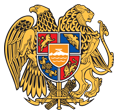 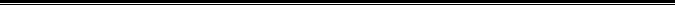 Հայաստանի Հանրապետության Սյունիքի մարզի Կապան համայնք 
ՀՀ, Սյունիքի մարզ, ք. Կապան, +374-285-42036, 060521818, kapan.syuniq@mta.gov.am